Curriculum Committee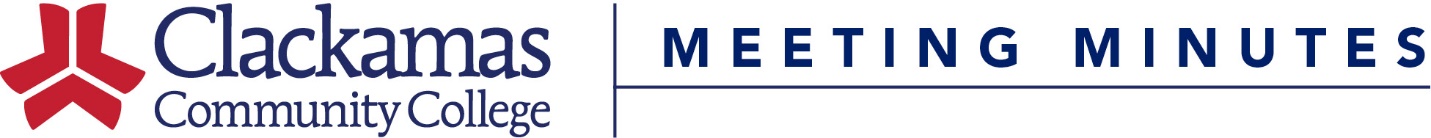 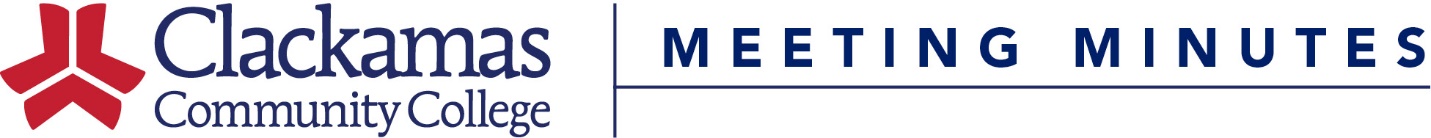 May 20, 2016Meeting AgendaPresent:  Nora Brodnicki, George Burgess, Elizabeth Carney, Amanda Coffey, Jeff Ennenga, Megan Feagles (Recorder), Eden Francis, Sharron Furno, Sue Goff, Shalee Hodgson, Kerrie Hughes, Jason Kovac, Kara Leonard, Alice Lewis (Alternate Chair), Mike Mattson, Patricia McFarland, Tracy Nelson, David Plotkin, Lisa Reynolds, Cynthia Risan, Charles Siegfried, Casey Sims, Tara Sprehe, Sarah Steidl, Dru Urbassik, Andrea Vergun, Helen Wand, Jim Wentworth-PlatoGuests:   Kelly Love, Lupe Martinez, Laurette ScottAbsent:   ASG Representative, Dustin Bare, Scot Pruyn (Chair), Terrie SanneWelcome & IntroductionsApproval of MinutesApproval of the November 20, 2020 minutesMotion to approve, approvedConsent AgendaCourse Number ChangesCourse Title ChangeReviewed Outlines for ApprovalMotion to approve, approvedCourse and Program ApprovalsNew CoursesHD-138Casey Sims presentedFrom outline “Increased awareness of anxiety and depression as well as knowledge of tools to manage them increases retention and completion for students.”Motion to approve, approvedED-216Laurette Scott presentedThis course is being developed as part of the Major Transfer Map/AAOT Elementary Education. Will replace and be equated to ED-100 and ED-200. Required for the major. SLOs were developed with the other Oregon Community Colleges. Remove general education or distribution requirement from the outlineDone by MCF on 12/4/20. Also changed in agenda packet and reuploaded to meeting webpageMotion to approve, approvedCourse InactivationsED-100, ED-200Laurette Scott presentedThe New ED-216 will replace ED-100 and ED-200. Students who took either ED-100 or ED-200 will get credit for ED-216. They will be equated in Colleague. ED-100 is listed as a course in the Education EFA. Needs to change to ED-216 starting 2021/SUChanges to EFAs will come to Curriculum Committee as informational items. Put on 1/15/21 agenda by MCF on 12/4/20Motion to approve, approvedProgram AmendmentsCareer & Technical Education (CTE) Licensure Prep CCLaurette Scott presentedReplaced ED-100 or ED-200 with ED-216. Total credit change from 27-28 to 28Motion to approve, approvedEarly Childhood Education & Family Studies AASLaurette Scott presentedReplace ED-100 with ED-216Motion to approve, approvedEarly Childhood Education & Family Studies CCLaurette Scott presentedReplace ED-100 with ED-216Motion to approve, approvedNew ProgramsAAOT Elementary EducationLaurette Scott presentedSpecifically designed to assist students in transferring into a junior undergrad standing.It was suggested this program go to College Council as an informational item.Dru will work with Laurette to bring to College Council Remove WR-123, ART-116, DMC-194, DMC-195Done by MCF on 12/4/20. Also changed in agenda packet and reuploaded to meeting pageMotion to approve, approvedProgram Learning OutcomesAlcohol & Drug Counselor CPCCMegan Feagles presented on behalf of Yvonne SmithChanging “abuse” to “use” in PLO 2, changing ”abuse” to “misuse” in PLO 4 The official diagnosis changed with the latest edition of the Diagnostic and Statistical Manual of Mental Disorders (DSM)No approval needed; informational itemWildland Fire Programs (4)Jeff Ennenga presentedUpdated programs and updating PLOs as a result of all the changes.Change “insure” to “ensure”Done by MCF on 12/4/20. Also changed in agenda packet and reuploaded to meeting pageNo approval needed; informational itemOld BusinessFYE Requirement for All ProgramsLupe Martinez and Kelly Love presentedContinuing discussion from 11/20/20 meetingFYE-101 will be required for all degree-seeking students. Hoping to get at least 33% of programs done by catalog deadline. Catalog EditsDru Urbassik presentedAdded additional meeting on January 29thCurriculum Committee Charter DraftAlice Lewis presentedContinuing discussion from 11/20/20 meetingScot organized the proposed voting and membership standards into a draft CharterBringing back for initial feedback, eventually bring to College CouncilNew BusinessUpdated Process Docs, Checklists, FlowchartsMegan Feagles presentedProcess DocumentsCourse Creation, Edits, Inactivation, and Reactivation: added in the extra steps for changing credits, instructional method, hoursProgram Amendment: updated to match what is actually happening. Department sends Curriculum Office the amendment and we look over it before getting Dean approval.Flowcharts updated to match process docsChecklists: updated to be a broad overview of steps in order. Process docs have more detailed info. Closing Comments-Meeting Adjourned-Next Meeting: January 15, 2021 (8-9:30am)